2022 Annual Implementation Planfor improving student outcomes Mooroopna Primary School (1432)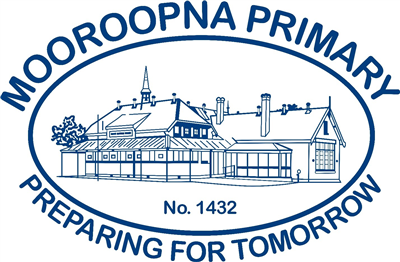 Self-evaluation Summary - 2022SSP Goals Targets and KIS Select Annual Goals and KISDefine Actions, Outcomes and ActivitiesFunding Planner Summary of Budget and Allocated FundingActivities and Milestones – Total BudgetActivities and Milestones - Equity FundingActivities and Milestones - Disability Inclusion FundingActivities and Milestones - Schools Mental Health Fund and MenuAdditional Funding Planner – Total BudgetAdditional Funding Planner – Equity FundingAdditional Funding Planner – Disability Inclusion FundingAdditional Funding Planner – Schools Mental Health Fund and MenuProfessional Learning and Development PlanFISO 2.0 DimensionsSelf-evaluation LevelTeaching and LearningDocumented teaching and learning program based on the Victorian Curriculum and senior secondary pathways, incorporating extra-curricula programsEmbeddingTeaching and LearningUse of common and subject-specific high impact teaching and learning strategies as part of a shared and responsive teaching and learning model implemented through positive and supportive student-staff relationshipsEmbeddingAssessmentSystematic use of assessment strategies and measurement practices to obtain and provide feedback on student learning growth, attainment and wellbeing capabilitiesExcellingAssessmentSystematic use of data and evidence to drive the prioritisation, development, and implementation of actions in schools and classrooms.ExcellingLeadershipThe strategic direction and deployment of resources to create and reflect shared goals and values; high expectations; and a positive, safe and orderly learning environmentExcellingLeadershipShared development of a culture of respect and collaboration with positive and supportive relationships between students and staff at the coreExcellingEngagementActivation of student voice and agency, including in leadership and learning, to strengthen students’ participation and engagement in schoolExcellingEngagementStrong relationships and active partnerships between schools and families/carers, communities, and organisations to strengthen students’ participation and  engagement in schoolExcellingSupportResponsive, tiered and contextualised approaches and strong relationships to support student learning, wellbeing and inclusionEmbeddingSupportEffective use of resources and active partnerships with families/carers, specialist providers and community organisations to provide responsive support to studentsEmbeddingEnter your reflective comments2021 has placed significant barriers on continuity of learning for our students. This has been due to the impact of COVID-19 lockdown periods. Curriculum and assessment infrastructure is well documented, thorough and embedded in our school. We need our students at school every day in 2022 so the application of our sound structures can be advantageous to students' academic learning. 
The emotional impact of Covid lockdown periods on our students and families has been counteracted by MPSs exceptional ability to maintain close contact with all of our families and students.  Many in our community directly stated, particularly in the latter lockdowns, that remote learning is too difficult and that our R&FL program will not be occurring in the home environment. In these many cases, we have continued to contact our families to support them emotionally and to check on their wellbeing. 
Our leadership team has provided close support and communication with our staff and families, from both a R&FL perspective as well as individual emotional wellbeing. The leadership group has been challenged in Term 4 due to contact tracing of positive Covid cases. This has been particularly draining of human resources, not only to advise contact but also to ensure positive Covid results were obtained before close contact students and staff return to school, This has impacted on our ability to provide other less prioritised actions.Considerations for 2022Sustain current practices in wellbeing, equity and inclusion.
Sustain current assessment schedule.
Continue to embed the PLC model focusing on writing and mathematics.
Seek external providers to develop whole school mathematics teaching and learning.
Determine innovative practices to support improved attendance. 
Mental health funding to provide further Tier 1 and Tier 2 practices.

Documents that support this planGoal 1<b>2022 Priorities Goal</b><br/>
Some of our students have thrived in the remote learning environment, others have maintained their learning progress, and some need extra learning and wellbeing support despite the best efforts of their teachers and families. In 2022 we will continue to focus on student learning - with an increased focus on numeracy - and student wellbeing through the 2022 Priorities Goal, a learning Key Improvement Strategy and a wellbeing Key Improvement Strategy. We will teach and support each student at their point of need and in line with FISO.Target 1.1Support for the 2022 PrioritiesKey Improvement Strategy 1.aPriority 2022 Dimension Learning - Support both those who need extra support and those who have thrived to continue to extend their learning, especially in numeracyKey Improvement Strategy 1.bPriority 2022 Dimension Wellbeing - Effectively mobilise available resources to support students' wellbeing and mental health, especially the most vulnerableGoal 2Improve individual student literacy and numeracy outcomesTarget 2.1Increase the medium and high (2021-2023 average) growth in NAPLAN for Reading (2016-2018: 63% to 2021-2023 64%)Writing (2016-2018: 64% to 2021-2023 65%)Numeracy (2016-2018: 80% to 2021-2023 81%)Target 2.2Increase the percentage of students in the top three bands of NAPLAN for:Year 5 Writing (2016-2018: 28% to 35% in 2021-2023)Year 3 Numeracy (2016-2018: 35% to 40 % in 2021-2023)Year 5 Numeracy (2016-2018: 38% to 45% in 2021-2023)Target 2.3An increase in teacher judgements against the Victorian Curriculum for students at or above the expected level in:Reading (2018- 74% to 2023- 78%)Writing (2018- 67% to 2023- 71%) Numeracy (2018- 78% to 2023- 82%)Key Improvement Strategy 2.aEvidence-based high-impact teaching strategies Refine the capacity of all staff to use evidence-based targeted teaching across the schoolKey Improvement Strategy 2.bEvaluating impact on learning Further develop and implement a systematic and collaborative approach to setting, monitoring and reflecting upon student learning goalsKey Improvement Strategy 2.cEvaluating impact on learning Embed the process for the provision of effective feedback for all studentsGoal 3Increase student engagement and motivation to learnTarget 3.190-100% positive endorsement for the characteristics of Learning Confidence, Resilience, Motivation and Interest and Self-Regulation and Goal Setting in the Attitudes to School Survey by 2023.Target 3.290-100% positive endorsement for the characteristics of Academic Emphasis, Collective Efficacy, Collective Focus on Student Learning and Collective Responsibility in the Staff Opinion Survey by 2023.Target 3.390-100% positive endorsement for the characteristics High Expectations for success and student motivation and support in the Parent Opinion Survey by 2023.Key Improvement Strategy 3.aIntellectual engagement and self-awareness Further enhance curriculum and lesson planning that enables students to develop agency in their workKey Improvement Strategy 3.bSetting expectations and promoting inclusion Further develop a culture of high expectationsKey Improvement Strategy 3.cEmpowering students and building school pride Build a common understanding of ways to empower students in their learningGoal 4Improve school readiness of all studentsTarget 4.185-95% positive endorsement for the characteristics of Positive Transitions and Parent Participation and Involvement in the Parent Opinion Survey by 2023.Target 4.2Participation rate of parents and carers in the following will increasePre-Foundation, Parent and Carer engagement activities (Mother Goose 8 students 2019, to 15 or above students by 2023Parent Teacher Interviews (2019 140 families) to 150 families or above by 2023.Key Improvement Strategy 4.aNetworks with schools, services and agencies Improve the transition pathways for students coming into, through and out of the schoolKey Improvement Strategy 4.bParents and carers as partners Further develop and implement processes to involve parents and carers as partners in learningFour Year Strategic GoalsIs this selected for focus this year?Four Year Strategic Targets12 month targetThe 12 month target is an incremental step towards meeting the 4-year target, using the same data set.<b>2022 Priorities Goal</b><br/>
Some of our students have thrived in the remote learning environment, others have maintained their learning progress, and some need extra learning and wellbeing support despite the best efforts of their teachers and families. In 2022 we will continue to focus on student learning - with an increased focus on numeracy - and student wellbeing through the 2022 Priorities Goal, a learning Key Improvement Strategy and a wellbeing Key Improvement Strategy. We will teach and support each student at their point of need and in line with FISO.YesSupport for the 2022 PrioritiesIncrease percentage of students in top two Naplan bands - Year 3 Numeracy (9% - 15%; Year 5 Numeracy (20% - 30%); Year 3 Writing (24% - 30%); Year 5 Writing (9% - 15%); Year 3 Reading (29% - 35%); Year 5 Reading (20% to 30%.)
Increase the percentage of students making one year's growth against VC by teacher judgements from Reading (69% - 74%); Writing 54% to 60%); Numeracy (62% to 70%).
Maintain and improve AToSS percentage in all areas above 93%.
Increase staff survey percentage across all areas from 84% to 90%
Parent teacher interview attendance 95%.
Decrease student absence days from 18.61 days to 15 days in 2022. Improve individual student literacy and numeracy outcomesNoIncrease the medium and high (2021-2023 average) growth in NAPLAN for Reading (2016-2018: 63% to 2021-2023 64%)Writing (2016-2018: 64% to 2021-2023 65%)Numeracy (2016-2018: 80% to 2021-2023 81%)Improve individual student literacy and numeracy outcomesNoIncrease the percentage of students in the top three bands of NAPLAN for:Year 5 Writing (2016-2018: 28% to 35% in 2021-2023)Year 3 Numeracy (2016-2018: 35% to 40 % in 2021-2023)Year 5 Numeracy (2016-2018: 38% to 45% in 2021-2023)Improve individual student literacy and numeracy outcomesNoAn increase in teacher judgements against the Victorian Curriculum for students at or above the expected level in:Reading (2018- 74% to 2023- 78%)Writing (2018- 67% to 2023- 71%) Numeracy (2018- 78% to 2023- 82%)Increase student engagement and motivation to learnNo90-100% positive endorsement for the characteristics of Learning Confidence, Resilience, Motivation and Interest and Self-Regulation and Goal Setting in the Attitudes to School Survey by 2023.Increase student engagement and motivation to learnNo90-100% positive endorsement for the characteristics of Academic Emphasis, Collective Efficacy, Collective Focus on Student Learning and Collective Responsibility in the Staff Opinion Survey by 2023.Increase student engagement and motivation to learnNo90-100% positive endorsement for the characteristics High Expectations for success and student motivation and support in the Parent Opinion Survey by 2023.Improve school readiness of all studentsNo85-95% positive endorsement for the characteristics of Positive Transitions and Parent Participation and Involvement in the Parent Opinion Survey by 2023.Improve school readiness of all studentsNoParticipation rate of parents and carers in the following will increasePre-Foundation, Parent and Carer engagement activities (Mother Goose 8 students 2019, to 15 or above students by 2023Parent Teacher Interviews (2019 140 families) to 150 families or above by 2023.Goal 1<b>2022 Priorities Goal</b><br/>
Some of our students have thrived in the remote learning environment, others have maintained their learning progress, and some need extra learning and wellbeing support despite the best efforts of their teachers and families. In 2022 we will continue to focus on student learning - with an increased focus on numeracy - and student wellbeing through the 2022 Priorities Goal, a learning Key Improvement Strategy and a wellbeing Key Improvement Strategy. We will teach and support each student at their point of need and in line with FISO.<b>2022 Priorities Goal</b><br/>
Some of our students have thrived in the remote learning environment, others have maintained their learning progress, and some need extra learning and wellbeing support despite the best efforts of their teachers and families. In 2022 we will continue to focus on student learning - with an increased focus on numeracy - and student wellbeing through the 2022 Priorities Goal, a learning Key Improvement Strategy and a wellbeing Key Improvement Strategy. We will teach and support each student at their point of need and in line with FISO.12 Month Target 1.1Increase percentage of students in top two Naplan bands - Year 3 Numeracy (9% - 15%; Year 5 Numeracy (20% - 30%); Year 3 Writing (24% - 30%); Year 5 Writing (9% - 15%); Year 3 Reading (29% - 35%); Year 5 Reading (20% to 30%.)
Increase the percentage of students making one year's growth against VC by teacher judgements from Reading (69% - 74%); Writing 54% to 60%); Numeracy (62% to 70%).
Maintain and improve AToSS percentage in all areas above 93%.
Increase staff survey percentage across all areas from 84% to 90%
Parent teacher interview attendance 95%.
Decrease student absence days from 18.61 days to 15 days in 2022. Increase percentage of students in top two Naplan bands - Year 3 Numeracy (9% - 15%; Year 5 Numeracy (20% - 30%); Year 3 Writing (24% - 30%); Year 5 Writing (9% - 15%); Year 3 Reading (29% - 35%); Year 5 Reading (20% to 30%.)
Increase the percentage of students making one year's growth against VC by teacher judgements from Reading (69% - 74%); Writing 54% to 60%); Numeracy (62% to 70%).
Maintain and improve AToSS percentage in all areas above 93%.
Increase staff survey percentage across all areas from 84% to 90%
Parent teacher interview attendance 95%.
Decrease student absence days from 18.61 days to 15 days in 2022. Key Improvement StrategiesKey Improvement StrategiesIs this KIS selected for focus this year?KIS 1Priority 2022 DimensionLearning - Support both those who need extra support and those who have thrived to continue to extend their learning, especially in numeracyYesKIS 2Priority 2022 DimensionWellbeing - Effectively mobilise available resources to support students' wellbeing and mental health, especially the most vulnerableYesExplain why the school has selected this KIS as a focus for this year. Please make reference to the self-evaluation, relevant school data, the progress against School Strategic Plan (SSP) goals, targets, and the diagnosis of issues requiring particular attention.Curriculum assessment data has been greatly affected by R&FL. In recent years our growth in Naplan maths data has fallen below SSP and AIP targets. 
Tutor Learning Initiative funding available. Student selection for Tutor intervention will be focused on number and writing.
Our school has effective wellbeing supports and interventions in place. Response to AtoSS data to enhance student wellbeing. Mental health funding will support additional Tier 1 and 2 mental health support.Curriculum assessment data has been greatly affected by R&FL. In recent years our growth in Naplan maths data has fallen below SSP and AIP targets. 
Tutor Learning Initiative funding available. Student selection for Tutor intervention will be focused on number and writing.
Our school has effective wellbeing supports and interventions in place. Response to AtoSS data to enhance student wellbeing. Mental health funding will support additional Tier 1 and 2 mental health support.Goal 12022 Priorities Goal
Some of our students have thrived in the remote learning environment, others have maintained their learning progress, and some need extra learning and wellbeing support despite the best efforts of their teachers and families. In 2022 we will continue to focus on student learning - with an increased focus on numeracy - and student wellbeing through the 2022 Priorities Goal, a learning Key Improvement Strategy and a wellbeing Key Improvement Strategy. We will teach and support each student at their point of need and in line with FISO.2022 Priorities Goal
Some of our students have thrived in the remote learning environment, others have maintained their learning progress, and some need extra learning and wellbeing support despite the best efforts of their teachers and families. In 2022 we will continue to focus on student learning - with an increased focus on numeracy - and student wellbeing through the 2022 Priorities Goal, a learning Key Improvement Strategy and a wellbeing Key Improvement Strategy. We will teach and support each student at their point of need and in line with FISO.2022 Priorities Goal
Some of our students have thrived in the remote learning environment, others have maintained their learning progress, and some need extra learning and wellbeing support despite the best efforts of their teachers and families. In 2022 we will continue to focus on student learning - with an increased focus on numeracy - and student wellbeing through the 2022 Priorities Goal, a learning Key Improvement Strategy and a wellbeing Key Improvement Strategy. We will teach and support each student at their point of need and in line with FISO.2022 Priorities Goal
Some of our students have thrived in the remote learning environment, others have maintained their learning progress, and some need extra learning and wellbeing support despite the best efforts of their teachers and families. In 2022 we will continue to focus on student learning - with an increased focus on numeracy - and student wellbeing through the 2022 Priorities Goal, a learning Key Improvement Strategy and a wellbeing Key Improvement Strategy. We will teach and support each student at their point of need and in line with FISO.2022 Priorities Goal
Some of our students have thrived in the remote learning environment, others have maintained their learning progress, and some need extra learning and wellbeing support despite the best efforts of their teachers and families. In 2022 we will continue to focus on student learning - with an increased focus on numeracy - and student wellbeing through the 2022 Priorities Goal, a learning Key Improvement Strategy and a wellbeing Key Improvement Strategy. We will teach and support each student at their point of need and in line with FISO.12 Month Target 1.1Increase percentage of students in top two Naplan bands - Year 3 Numeracy (9% - 15%; Year 5 Numeracy (20% - 30%); Year 3 Writing (24% - 30%); Year 5 Writing (9% - 15%); Year 3 Reading (29% - 35%); Year 5 Reading (20% to 30%.)
Increase the percentage of students making one year's growth against VC by teacher judgements from Reading (69% - 74%); Writing 54% to 60%); Numeracy (62% to 70%).
Maintain and improve AToSS percentage in all areas above 93%.
Increase staff survey percentage across all areas from 84% to 90%
Parent teacher interview attendance 95%.
Decrease student absence days from 18.61 days to 15 days in 2022. Increase percentage of students in top two Naplan bands - Year 3 Numeracy (9% - 15%; Year 5 Numeracy (20% - 30%); Year 3 Writing (24% - 30%); Year 5 Writing (9% - 15%); Year 3 Reading (29% - 35%); Year 5 Reading (20% to 30%.)
Increase the percentage of students making one year's growth against VC by teacher judgements from Reading (69% - 74%); Writing 54% to 60%); Numeracy (62% to 70%).
Maintain and improve AToSS percentage in all areas above 93%.
Increase staff survey percentage across all areas from 84% to 90%
Parent teacher interview attendance 95%.
Decrease student absence days from 18.61 days to 15 days in 2022. Increase percentage of students in top two Naplan bands - Year 3 Numeracy (9% - 15%; Year 5 Numeracy (20% - 30%); Year 3 Writing (24% - 30%); Year 5 Writing (9% - 15%); Year 3 Reading (29% - 35%); Year 5 Reading (20% to 30%.)
Increase the percentage of students making one year's growth against VC by teacher judgements from Reading (69% - 74%); Writing 54% to 60%); Numeracy (62% to 70%).
Maintain and improve AToSS percentage in all areas above 93%.
Increase staff survey percentage across all areas from 84% to 90%
Parent teacher interview attendance 95%.
Decrease student absence days from 18.61 days to 15 days in 2022. Increase percentage of students in top two Naplan bands - Year 3 Numeracy (9% - 15%; Year 5 Numeracy (20% - 30%); Year 3 Writing (24% - 30%); Year 5 Writing (9% - 15%); Year 3 Reading (29% - 35%); Year 5 Reading (20% to 30%.)
Increase the percentage of students making one year's growth against VC by teacher judgements from Reading (69% - 74%); Writing 54% to 60%); Numeracy (62% to 70%).
Maintain and improve AToSS percentage in all areas above 93%.
Increase staff survey percentage across all areas from 84% to 90%
Parent teacher interview attendance 95%.
Decrease student absence days from 18.61 days to 15 days in 2022. Increase percentage of students in top two Naplan bands - Year 3 Numeracy (9% - 15%; Year 5 Numeracy (20% - 30%); Year 3 Writing (24% - 30%); Year 5 Writing (9% - 15%); Year 3 Reading (29% - 35%); Year 5 Reading (20% to 30%.)
Increase the percentage of students making one year's growth against VC by teacher judgements from Reading (69% - 74%); Writing 54% to 60%); Numeracy (62% to 70%).
Maintain and improve AToSS percentage in all areas above 93%.
Increase staff survey percentage across all areas from 84% to 90%
Parent teacher interview attendance 95%.
Decrease student absence days from 18.61 days to 15 days in 2022. KIS 1Priority 2022 DimensionLearning - Support both those who need extra support and those who have thrived to continue to extend their learning, especially in numeracyLearning - Support both those who need extra support and those who have thrived to continue to extend their learning, especially in numeracyLearning - Support both those who need extra support and those who have thrived to continue to extend their learning, especially in numeracyLearning - Support both those who need extra support and those who have thrived to continue to extend their learning, especially in numeracyLearning - Support both those who need extra support and those who have thrived to continue to extend their learning, especially in numeracyActionsDevelop a multi-tiered response to meet students’ individual learning needs.

Develop a multi-tiered response to meet students’ individual learning needs.

Develop a multi-tiered response to meet students’ individual learning needs.

Develop a multi-tiered response to meet students’ individual learning needs.

Develop a multi-tiered response to meet students’ individual learning needs.

Outcomes
Leaders will:
•	support teaching staff to build assessment and differentiation practices through clear processes and professional learning in numeracy
        support teaching staff to embed assessment and differentiation practices through clear processes and internal professional learning in writing
•	support PLCs to meet to engage in reflective practice, evaluate and plan curriculum, assessments, lessons. Sustain current mode
•	support students and teachers to have more time to work on content at the students' point of need 
•	provide targeted academic support and intervention through Tutor Learning Initiative, classroom differentiation and co-teaching
•	provide timetables to accommodate area teams PLCs. 
•	provide a learning specialist timetable to observe, coach and undertake Learning Walks and Talks.

Teachers will:
•	plan for differentiation based on student learning data
•	identify student learning needs based on diagnostic assessment data and I Can Statement assessment data sheets.
•	know how lessons are structured and how this supports their learning
•	implement differentiated teaching and learning to meet individual student needs
•	provide targeted academic support to students
•	provide students with the opportunity to work at their level using differentiated resources
•	have strong relationships with the parents/carers/kin of all students
•	provide regular feedback to students and monitor student progress using data walls 
•	consistently implement the agreed assessment schedule and recording of data
•	confidently and accurately identify student learning needs of all of their students

Students will:
•	know what the next steps are to progress their learning
•	report higher levels of confidence with numeracy skills
        report higher levels of confidence with writing skills
•	experience success and celebrate the acquisition of knowledge
Leaders will:
•	support teaching staff to build assessment and differentiation practices through clear processes and professional learning in numeracy
        support teaching staff to embed assessment and differentiation practices through clear processes and internal professional learning in writing
•	support PLCs to meet to engage in reflective practice, evaluate and plan curriculum, assessments, lessons. Sustain current mode
•	support students and teachers to have more time to work on content at the students' point of need 
•	provide targeted academic support and intervention through Tutor Learning Initiative, classroom differentiation and co-teaching
•	provide timetables to accommodate area teams PLCs. 
•	provide a learning specialist timetable to observe, coach and undertake Learning Walks and Talks.

Teachers will:
•	plan for differentiation based on student learning data
•	identify student learning needs based on diagnostic assessment data and I Can Statement assessment data sheets.
•	know how lessons are structured and how this supports their learning
•	implement differentiated teaching and learning to meet individual student needs
•	provide targeted academic support to students
•	provide students with the opportunity to work at their level using differentiated resources
•	have strong relationships with the parents/carers/kin of all students
•	provide regular feedback to students and monitor student progress using data walls 
•	consistently implement the agreed assessment schedule and recording of data
•	confidently and accurately identify student learning needs of all of their students

Students will:
•	know what the next steps are to progress their learning
•	report higher levels of confidence with numeracy skills
        report higher levels of confidence with writing skills
•	experience success and celebrate the acquisition of knowledge
Leaders will:
•	support teaching staff to build assessment and differentiation practices through clear processes and professional learning in numeracy
        support teaching staff to embed assessment and differentiation practices through clear processes and internal professional learning in writing
•	support PLCs to meet to engage in reflective practice, evaluate and plan curriculum, assessments, lessons. Sustain current mode
•	support students and teachers to have more time to work on content at the students' point of need 
•	provide targeted academic support and intervention through Tutor Learning Initiative, classroom differentiation and co-teaching
•	provide timetables to accommodate area teams PLCs. 
•	provide a learning specialist timetable to observe, coach and undertake Learning Walks and Talks.

Teachers will:
•	plan for differentiation based on student learning data
•	identify student learning needs based on diagnostic assessment data and I Can Statement assessment data sheets.
•	know how lessons are structured and how this supports their learning
•	implement differentiated teaching and learning to meet individual student needs
•	provide targeted academic support to students
•	provide students with the opportunity to work at their level using differentiated resources
•	have strong relationships with the parents/carers/kin of all students
•	provide regular feedback to students and monitor student progress using data walls 
•	consistently implement the agreed assessment schedule and recording of data
•	confidently and accurately identify student learning needs of all of their students

Students will:
•	know what the next steps are to progress their learning
•	report higher levels of confidence with numeracy skills
        report higher levels of confidence with writing skills
•	experience success and celebrate the acquisition of knowledge
Leaders will:
•	support teaching staff to build assessment and differentiation practices through clear processes and professional learning in numeracy
        support teaching staff to embed assessment and differentiation practices through clear processes and internal professional learning in writing
•	support PLCs to meet to engage in reflective practice, evaluate and plan curriculum, assessments, lessons. Sustain current mode
•	support students and teachers to have more time to work on content at the students' point of need 
•	provide targeted academic support and intervention through Tutor Learning Initiative, classroom differentiation and co-teaching
•	provide timetables to accommodate area teams PLCs. 
•	provide a learning specialist timetable to observe, coach and undertake Learning Walks and Talks.

Teachers will:
•	plan for differentiation based on student learning data
•	identify student learning needs based on diagnostic assessment data and I Can Statement assessment data sheets.
•	know how lessons are structured and how this supports their learning
•	implement differentiated teaching and learning to meet individual student needs
•	provide targeted academic support to students
•	provide students with the opportunity to work at their level using differentiated resources
•	have strong relationships with the parents/carers/kin of all students
•	provide regular feedback to students and monitor student progress using data walls 
•	consistently implement the agreed assessment schedule and recording of data
•	confidently and accurately identify student learning needs of all of their students

Students will:
•	know what the next steps are to progress their learning
•	report higher levels of confidence with numeracy skills
        report higher levels of confidence with writing skills
•	experience success and celebrate the acquisition of knowledge
Leaders will:
•	support teaching staff to build assessment and differentiation practices through clear processes and professional learning in numeracy
        support teaching staff to embed assessment and differentiation practices through clear processes and internal professional learning in writing
•	support PLCs to meet to engage in reflective practice, evaluate and plan curriculum, assessments, lessons. Sustain current mode
•	support students and teachers to have more time to work on content at the students' point of need 
•	provide targeted academic support and intervention through Tutor Learning Initiative, classroom differentiation and co-teaching
•	provide timetables to accommodate area teams PLCs. 
•	provide a learning specialist timetable to observe, coach and undertake Learning Walks and Talks.

Teachers will:
•	plan for differentiation based on student learning data
•	identify student learning needs based on diagnostic assessment data and I Can Statement assessment data sheets.
•	know how lessons are structured and how this supports their learning
•	implement differentiated teaching and learning to meet individual student needs
•	provide targeted academic support to students
•	provide students with the opportunity to work at their level using differentiated resources
•	have strong relationships with the parents/carers/kin of all students
•	provide regular feedback to students and monitor student progress using data walls 
•	consistently implement the agreed assessment schedule and recording of data
•	confidently and accurately identify student learning needs of all of their students

Students will:
•	know what the next steps are to progress their learning
•	report higher levels of confidence with numeracy skills
        report higher levels of confidence with writing skills
•	experience success and celebrate the acquisition of knowledgeSuccess IndicatorsEarly indicators: 
Curriculum documentation will provide support for teachers to plan differentiated lessons
Minutes from TLI meetings will show plans to support individual students’ learning needs 
Student IEP’s will describe adjustments to meet their needs, and implementation, monitoring and evaluation will be observed
Consistent tracking of student achievement using data assessment sheets.
Documentation will demonstrate teacher monthly contact with each student's family.
Documentation will demonstrate teacher weekly contact with each student.

Late indicators: 
Victorian Curriculum judgements will show growth in learning to meet targets
Staff Survey across all categories will demonstrate increase in school climate to meet target (90+%)
AtoSS, all categories, maintained and improved at 93+%.
Naplan results will demonstrate acquisition of targets of students performing in the two top bands in numeracy, writing and readingEarly indicators: 
Curriculum documentation will provide support for teachers to plan differentiated lessons
Minutes from TLI meetings will show plans to support individual students’ learning needs 
Student IEP’s will describe adjustments to meet their needs, and implementation, monitoring and evaluation will be observed
Consistent tracking of student achievement using data assessment sheets.
Documentation will demonstrate teacher monthly contact with each student's family.
Documentation will demonstrate teacher weekly contact with each student.

Late indicators: 
Victorian Curriculum judgements will show growth in learning to meet targets
Staff Survey across all categories will demonstrate increase in school climate to meet target (90+%)
AtoSS, all categories, maintained and improved at 93+%.
Naplan results will demonstrate acquisition of targets of students performing in the two top bands in numeracy, writing and readingEarly indicators: 
Curriculum documentation will provide support for teachers to plan differentiated lessons
Minutes from TLI meetings will show plans to support individual students’ learning needs 
Student IEP’s will describe adjustments to meet their needs, and implementation, monitoring and evaluation will be observed
Consistent tracking of student achievement using data assessment sheets.
Documentation will demonstrate teacher monthly contact with each student's family.
Documentation will demonstrate teacher weekly contact with each student.

Late indicators: 
Victorian Curriculum judgements will show growth in learning to meet targets
Staff Survey across all categories will demonstrate increase in school climate to meet target (90+%)
AtoSS, all categories, maintained and improved at 93+%.
Naplan results will demonstrate acquisition of targets of students performing in the two top bands in numeracy, writing and readingEarly indicators: 
Curriculum documentation will provide support for teachers to plan differentiated lessons
Minutes from TLI meetings will show plans to support individual students’ learning needs 
Student IEP’s will describe adjustments to meet their needs, and implementation, monitoring and evaluation will be observed
Consistent tracking of student achievement using data assessment sheets.
Documentation will demonstrate teacher monthly contact with each student's family.
Documentation will demonstrate teacher weekly contact with each student.

Late indicators: 
Victorian Curriculum judgements will show growth in learning to meet targets
Staff Survey across all categories will demonstrate increase in school climate to meet target (90+%)
AtoSS, all categories, maintained and improved at 93+%.
Naplan results will demonstrate acquisition of targets of students performing in the two top bands in numeracy, writing and readingEarly indicators: 
Curriculum documentation will provide support for teachers to plan differentiated lessons
Minutes from TLI meetings will show plans to support individual students’ learning needs 
Student IEP’s will describe adjustments to meet their needs, and implementation, monitoring and evaluation will be observed
Consistent tracking of student achievement using data assessment sheets.
Documentation will demonstrate teacher monthly contact with each student's family.
Documentation will demonstrate teacher weekly contact with each student.

Late indicators: 
Victorian Curriculum judgements will show growth in learning to meet targets
Staff Survey across all categories will demonstrate increase in school climate to meet target (90+%)
AtoSS, all categories, maintained and improved at 93+%.
Naplan results will demonstrate acquisition of targets of students performing in the two top bands in numeracy, writing and readingActivities and MilestonesActivities and MilestonesPeople ResponsibleIs this a PL PriorityWhenFunding StreamsStrengthen implementation of the Student Excellence Program, including contributing to co-ordination and participation in the 5-6 aspirations program.Strengthen implementation of the Student Excellence Program, including contributing to co-ordination and participation in the 5-6 aspirations program. Teacher(s) PLP Priorityfrom:
Term 1to:
Term 4$5,300.00 Equity funding will be used Disability Inclusion Tier 2 Funding will be used Schools Mental Health Menu items will be used which may include DET funded or free itemsRelevant staff participate in Greater Shepparton Network professional learning program focused on improved student learning outcomes in writing. Relevant staff participate in Greater Shepparton Network professional learning program focused on improved student learning outcomes in writing.  Learning Specialist(s) Teacher(s) PLP Priorityfrom:
Term 1to:
Term 4$5,000.00 Equity funding will be used Disability Inclusion Tier 2 Funding will be used Schools Mental Health Menu items will be used which may include DET funded or free itemsRelevant staff participate in Greater Shepparton Network professional learning program focused on improved student learning outcomes in numeracy.Relevant staff participate in Greater Shepparton Network professional learning program focused on improved student learning outcomes in numeracy. Learning Specialist(s) Principal Teacher(s) PLP Priorityfrom:
Term 1to:
Term 4$20,000.00 Equity funding will be used Disability Inclusion Tier 2 Funding will be used Schools Mental Health Menu items will be used which may include DET funded or free itemsProfessional Learning - The writing workshop model/6 traits plus1 will be a semester 1 focus. 
Numeracy teaching and learning will be the main focus of our professional learning schedule throughout 2022.Professional Learning - The writing workshop model/6 traits plus1 will be a semester 1 focus. 
Numeracy teaching and learning will be the main focus of our professional learning schedule throughout 2022. Learning Specialist(s) Principal Teacher(s) PLP Priorityfrom:
Term 1to:
Term 4$5,000.00 Equity funding will be used Disability Inclusion Tier 2 Funding will be used Schools Mental Health Menu items will be used which may include DET funded or free itemsLearning Specialist in Numeracy will participate in numeracy leaders CoP.
Learning Specialist in Numeracy will participate in numeracy leaders CoP.
 Learning Specialist(s) PLP Priorityfrom:
Term 1to:
Term 4$26,000.00 Equity funding will be used Disability Inclusion Tier 2 Funding will be used Schools Mental Health Menu items will be used which may include DET funded or free itemsWhole teaching staff contribute to Reading and Number Walls for each individual student.Whole teaching staff contribute to Reading and Number Walls for each individual student. Assistant Principal Learning Specialist(s) Principal Teacher(s) PLP Priorityfrom:
Term 1to:
Term 4$13,000.00 Equity funding will be used Disability Inclusion Tier 2 Funding will be used Schools Mental Health Menu items will be used which may include DET funded or free itemsTutor Learning Initiative - focus will be on cohorts of students who are VC 6 months below expected level to achieve at expected level. It will also focus on cohorts of students who are at VC at expected level to achieve 6 months above expected level. TLI focus will be on numeracy and reading.Tutor Learning Initiative - focus will be on cohorts of students who are VC 6 months below expected level to achieve at expected level. It will also focus on cohorts of students who are at VC at expected level to achieve 6 months above expected level. TLI focus will be on numeracy and reading. Assistant Principal Leadership Team Learning Specialist(s) Principal Student(s) Teacher(s) PLP Priorityfrom:
Term 1to:
Term 4$0.01 Equity funding will be used Disability Inclusion Tier 2 Funding will be used Schools Mental Health Menu items will be used which may include DET funded or free itemsKIS 2Priority 2022 DimensionWellbeing - Effectively mobilise available resources to support students' wellbeing and mental health, especially the most vulnerableWellbeing - Effectively mobilise available resources to support students' wellbeing and mental health, especially the most vulnerableWellbeing - Effectively mobilise available resources to support students' wellbeing and mental health, especially the most vulnerableWellbeing - Effectively mobilise available resources to support students' wellbeing and mental health, especially the most vulnerableWellbeing - Effectively mobilise available resources to support students' wellbeing and mental health, especially the most vulnerableActionsEstablish a multi-tiered response model to support students’ mental health, wellbeing and inclusion

Establish a multi-tiered response model to support students’ mental health, wellbeing and inclusion

Establish a multi-tiered response model to support students’ mental health, wellbeing and inclusion

Establish a multi-tiered response model to support students’ mental health, wellbeing and inclusion

Establish a multi-tiered response model to support students’ mental health, wellbeing and inclusion

OutcomesLeaders will:
•	support the continuous development, documentation and revision of a multi-tiered response model to mental health, wellbeing and inclusion in classes and in planning units of work
•	ensure the school community shares a common understanding of the whole school approach to supporting to physical, social, emotional, cultural and civic wellbeing
        implement a Koorie Action Group consisting of MPS families and Principal to advise on Koorie cultural enhancement of our school programs
•	integrate physical, social, emotional, cultural and civic wellbeing learning into school practice, policies and programs
•	have a shared understanding of each student’s attendance and the staged response for addressing concerns
Teachers will:
•	implement and model consistent routines 
•	plan for and implement social and emotional learning within their curriculum areas 
        plan and implement Koorie cultural programs as determined by the Koorie Action Group
•	be able to recognise, respond to and refer students’ mental health needs 
•	implement the wellbeing (RRRR & SWPBS) program in homegroup
•	implement a range of interventions in their classroom to support student wellbeing 
Students will:
•	know where they can seek social, emotional support at school
•	report improved mental health and cultural inclusion
•	feel supported and engaged in home groups and contribute to a strong classroom culture 
•	have strong/trusting relationships with peers/staff
•	be connected to allied health and mental health services, as appropriateLeaders will:
•	support the continuous development, documentation and revision of a multi-tiered response model to mental health, wellbeing and inclusion in classes and in planning units of work
•	ensure the school community shares a common understanding of the whole school approach to supporting to physical, social, emotional, cultural and civic wellbeing
        implement a Koorie Action Group consisting of MPS families and Principal to advise on Koorie cultural enhancement of our school programs
•	integrate physical, social, emotional, cultural and civic wellbeing learning into school practice, policies and programs
•	have a shared understanding of each student’s attendance and the staged response for addressing concerns
Teachers will:
•	implement and model consistent routines 
•	plan for and implement social and emotional learning within their curriculum areas 
        plan and implement Koorie cultural programs as determined by the Koorie Action Group
•	be able to recognise, respond to and refer students’ mental health needs 
•	implement the wellbeing (RRRR & SWPBS) program in homegroup
•	implement a range of interventions in their classroom to support student wellbeing 
Students will:
•	know where they can seek social, emotional support at school
•	report improved mental health and cultural inclusion
•	feel supported and engaged in home groups and contribute to a strong classroom culture 
•	have strong/trusting relationships with peers/staff
•	be connected to allied health and mental health services, as appropriateLeaders will:
•	support the continuous development, documentation and revision of a multi-tiered response model to mental health, wellbeing and inclusion in classes and in planning units of work
•	ensure the school community shares a common understanding of the whole school approach to supporting to physical, social, emotional, cultural and civic wellbeing
        implement a Koorie Action Group consisting of MPS families and Principal to advise on Koorie cultural enhancement of our school programs
•	integrate physical, social, emotional, cultural and civic wellbeing learning into school practice, policies and programs
•	have a shared understanding of each student’s attendance and the staged response for addressing concerns
Teachers will:
•	implement and model consistent routines 
•	plan for and implement social and emotional learning within their curriculum areas 
        plan and implement Koorie cultural programs as determined by the Koorie Action Group
•	be able to recognise, respond to and refer students’ mental health needs 
•	implement the wellbeing (RRRR & SWPBS) program in homegroup
•	implement a range of interventions in their classroom to support student wellbeing 
Students will:
•	know where they can seek social, emotional support at school
•	report improved mental health and cultural inclusion
•	feel supported and engaged in home groups and contribute to a strong classroom culture 
•	have strong/trusting relationships with peers/staff
•	be connected to allied health and mental health services, as appropriateLeaders will:
•	support the continuous development, documentation and revision of a multi-tiered response model to mental health, wellbeing and inclusion in classes and in planning units of work
•	ensure the school community shares a common understanding of the whole school approach to supporting to physical, social, emotional, cultural and civic wellbeing
        implement a Koorie Action Group consisting of MPS families and Principal to advise on Koorie cultural enhancement of our school programs
•	integrate physical, social, emotional, cultural and civic wellbeing learning into school practice, policies and programs
•	have a shared understanding of each student’s attendance and the staged response for addressing concerns
Teachers will:
•	implement and model consistent routines 
•	plan for and implement social and emotional learning within their curriculum areas 
        plan and implement Koorie cultural programs as determined by the Koorie Action Group
•	be able to recognise, respond to and refer students’ mental health needs 
•	implement the wellbeing (RRRR & SWPBS) program in homegroup
•	implement a range of interventions in their classroom to support student wellbeing 
Students will:
•	know where they can seek social, emotional support at school
•	report improved mental health and cultural inclusion
•	feel supported and engaged in home groups and contribute to a strong classroom culture 
•	have strong/trusting relationships with peers/staff
•	be connected to allied health and mental health services, as appropriateLeaders will:
•	support the continuous development, documentation and revision of a multi-tiered response model to mental health, wellbeing and inclusion in classes and in planning units of work
•	ensure the school community shares a common understanding of the whole school approach to supporting to physical, social, emotional, cultural and civic wellbeing
        implement a Koorie Action Group consisting of MPS families and Principal to advise on Koorie cultural enhancement of our school programs
•	integrate physical, social, emotional, cultural and civic wellbeing learning into school practice, policies and programs
•	have a shared understanding of each student’s attendance and the staged response for addressing concerns
Teachers will:
•	implement and model consistent routines 
•	plan for and implement social and emotional learning within their curriculum areas 
        plan and implement Koorie cultural programs as determined by the Koorie Action Group
•	be able to recognise, respond to and refer students’ mental health needs 
•	implement the wellbeing (RRRR & SWPBS) program in homegroup
•	implement a range of interventions in their classroom to support student wellbeing 
Students will:
•	know where they can seek social, emotional support at school
•	report improved mental health and cultural inclusion
•	feel supported and engaged in home groups and contribute to a strong classroom culture 
•	have strong/trusting relationships with peers/staff
•	be connected to allied health and mental health services, as appropriateSuccess IndicatorsEarly indicators: 
Policies and programs will show documentation of multi-tiered response model 
Curriculum documentation will show plans for social and emotional learning
Curriculum documentation  will show plans for Koorie cultural learning in Semester 2
Notes from learning walks and peer observation will show how staff are embedding social and emotional learning and Koorie cultural learning
Student support resources displayed around the school will show how students can seek support  
Increased school attendance
Late indicators: 
Victorian Curriculum: Personal and Social Capability 
Staff Survey factors: instructional leadership, collective efficacy, trust in colleagues 
Increased school attendance
All AtoSS categories maintained at 93+%
AtoSS category 'Not Experiencing Bullying' from 78% to 95+%
Early indicators: 
Policies and programs will show documentation of multi-tiered response model 
Curriculum documentation will show plans for social and emotional learning
Curriculum documentation  will show plans for Koorie cultural learning in Semester 2
Notes from learning walks and peer observation will show how staff are embedding social and emotional learning and Koorie cultural learning
Student support resources displayed around the school will show how students can seek support  
Increased school attendance
Late indicators: 
Victorian Curriculum: Personal and Social Capability 
Staff Survey factors: instructional leadership, collective efficacy, trust in colleagues 
Increased school attendance
All AtoSS categories maintained at 93+%
AtoSS category 'Not Experiencing Bullying' from 78% to 95+%
Early indicators: 
Policies and programs will show documentation of multi-tiered response model 
Curriculum documentation will show plans for social and emotional learning
Curriculum documentation  will show plans for Koorie cultural learning in Semester 2
Notes from learning walks and peer observation will show how staff are embedding social and emotional learning and Koorie cultural learning
Student support resources displayed around the school will show how students can seek support  
Increased school attendance
Late indicators: 
Victorian Curriculum: Personal and Social Capability 
Staff Survey factors: instructional leadership, collective efficacy, trust in colleagues 
Increased school attendance
All AtoSS categories maintained at 93+%
AtoSS category 'Not Experiencing Bullying' from 78% to 95+%
Early indicators: 
Policies and programs will show documentation of multi-tiered response model 
Curriculum documentation will show plans for social and emotional learning
Curriculum documentation  will show plans for Koorie cultural learning in Semester 2
Notes from learning walks and peer observation will show how staff are embedding social and emotional learning and Koorie cultural learning
Student support resources displayed around the school will show how students can seek support  
Increased school attendance
Late indicators: 
Victorian Curriculum: Personal and Social Capability 
Staff Survey factors: instructional leadership, collective efficacy, trust in colleagues 
Increased school attendance
All AtoSS categories maintained at 93+%
AtoSS category 'Not Experiencing Bullying' from 78% to 95+%
Early indicators: 
Policies and programs will show documentation of multi-tiered response model 
Curriculum documentation will show plans for social and emotional learning
Curriculum documentation  will show plans for Koorie cultural learning in Semester 2
Notes from learning walks and peer observation will show how staff are embedding social and emotional learning and Koorie cultural learning
Student support resources displayed around the school will show how students can seek support  
Increased school attendance
Late indicators: 
Victorian Curriculum: Personal and Social Capability 
Staff Survey factors: instructional leadership, collective efficacy, trust in colleagues 
Increased school attendance
All AtoSS categories maintained at 93+%
AtoSS category 'Not Experiencing Bullying' from 78% to 95+%
Activities and MilestonesActivities and MilestonesPeople ResponsibleIs this a PL PriorityWhenFunding StreamsUse the SHARE Principles to engage in an inquiry cycle focused on inclusive practice – involving Health & Wellbeing Key Contact 
Use the SHARE Principles to engage in an inquiry cycle focused on inclusive practice – involving Health & Wellbeing Key Contact 
 Assistant Principal Principal School Improvement Team Wellbeing Team  PLP Priorityfrom:
Term 1to:
Term 1$5,000.00 Equity funding will be used Disability Inclusion Tier 2 Funding will be used Schools Mental Health Menu items will be used which may include DET funded or free itemsAudit demand for mental health and wellbeing support focusing on 'Not Experiencing Bullying.'Audit demand for mental health and wellbeing support focusing on 'Not Experiencing Bullying.' Assistant Principal Principal School Improvement Team Wellbeing Team  PLP Priorityfrom:
Term 1to:
Term 1$5,000.00 Equity funding will be used Disability Inclusion Tier 2 Funding will be used Schools Mental Health Menu items will be used which may include DET funded or free itemsAudit school wide processes to support mental health using the school planning tool. Audit school wide processes to support mental health using the school planning tool.  Assistant Principal Principal School Improvement Team Wellbeing Team  PLP Priorityfrom:
Term 1to:
Term 1$5,000.00 Equity funding will be used Disability Inclusion Tier 2 Funding will be used Schools Mental Health Menu items will be used which may include DET funded or free itemsCollaborate with Health & Wellbeing Key Contact to identify and implement tiered mental health fund priorities using School Mental Health Planning Tool, including a focus on anti-bullying programs and processes.Collaborate with Health & Wellbeing Key Contact to identify and implement tiered mental health fund priorities using School Mental Health Planning Tool, including a focus on anti-bullying programs and processes. Assistant Principal Principal School Improvement Team Wellbeing Team  PLP Priorityfrom:
Term 2to:
Term 2$5,000.00 Equity funding will be used Disability Inclusion Tier 2 Funding will be used Schools Mental Health Menu items will be used which may include DET funded or free itemsDocument and implement staged response to supporting student attendance and mental health and wellbeing.
Document and implement staged response to supporting student attendance and mental health and wellbeing.
 All Staff PLP Priorityfrom:
Term 3to:
Term 4$10,000.00 Equity funding will be used Disability Inclusion Tier 2 Funding will be used Schools Mental Health Menu items will be used which may include DET funded or free itemsSchools Mental Health Funding - Semester 2 (see Schools Mental Health Planning Tool)Schools Mental Health Funding - Semester 2 (see Schools Mental Health Planning Tool) Principal PLP Priorityfrom:
Term 3to:
Term 4$16,000.00 Equity funding will be used Disability Inclusion Tier 2 Funding will be used Schools Mental Health Menu items will be used which may include DET funded or free itemsSummary of BudgetSchool’s total funding ($)Funding Allocated in activities ($)Still available/shortfallEquity Funding$497,555.00$497,555.00$0.00Disability Inclusion Tier 2 Funding$0.00$0.00$0.00Schools Mental Health Fund and Menu$16,869.00$0.00$16,869.00Total$514,424.00$497,555.00$16,869.00Activities and MilestonesBudgetRelevant staff participate in Greater Shepparton Network professional learning program focused on improved student learning outcomes in writing. $5,000.00Relevant staff participate in Greater Shepparton Network professional learning program focused on improved student learning outcomes in numeracy.$20,000.00Professional Learning - The writing workshop model/6 traits plus1 will be a semester 1 focus. 
Numeracy teaching and learning will be the main focus of our professional learning schedule throughout 2022.$5,000.00Learning Specialist in Numeracy will participate in numeracy leaders CoP.
$26,000.00Whole teaching staff contribute to Reading and Number Walls for each individual student.$13,000.00Use the SHARE Principles to engage in an inquiry cycle focused on inclusive practice – involving Health & Wellbeing Key Contact 
$5,000.00Audit demand for mental health and wellbeing support focusing on 'Not Experiencing Bullying.'$5,000.00Audit school wide processes to support mental health using the school planning tool. $5,000.00Collaborate with Health & Wellbeing Key Contact to identify and implement tiered mental health fund priorities using School Mental Health Planning Tool, including a focus on anti-bullying programs and processes.$5,000.00Document and implement staged response to supporting student attendance and mental health and wellbeing.
$10,000.00Schools Mental Health Funding - Semester 2 (see Schools Mental Health Planning Tool)$16,000.00Totals$115,000.00Activities and MilestonesWhenFunding allocated ($)CategoryRelevant staff participate in Greater Shepparton Network professional learning program focused on improved student learning outcomes in writing. from:
Term 1to:
Term 4$5,000.00 School-based staffing Teaching and learning programs and resources Professional development (excluding CRT costs and new FTE) CRTRelevant staff participate in Greater Shepparton Network professional learning program focused on improved student learning outcomes in numeracy.from:
Term 1to:
Term 4$20,000.00 School-based staffing Teaching and learning programs and resources Professional development (excluding CRT costs and new FTE) CRTProfessional Learning - The writing workshop model/6 traits plus1 will be a semester 1 focus. 
Numeracy teaching and learning will be the main focus of our professional learning schedule throughout 2022.from:
Term 1to:
Term 4$5,000.00 School-based staffing CRTLearning Specialist in Numeracy will participate in numeracy leaders CoP.
from:
Term 1to:
Term 4$26,000.00 School-based staffing Teaching and learning programs and resources Professional development (excluding CRT costs and new FTE) CRTWhole teaching staff contribute to Reading and Number Walls for each individual student.from:
Term 1to:
Term 4$13,000.00 School-based staffing CRTUse the SHARE Principles to engage in an inquiry cycle focused on inclusive practice – involving Health & Wellbeing Key Contact 
from:
Term 1to:
Term 1$2,500.00 School-based staffingAudit demand for mental health and wellbeing support focusing on 'Not Experiencing Bullying.'from:
Term 1to:
Term 1$4,000.00 School-based staffingAudit school wide processes to support mental health using the school planning tool. from:
Term 1to:
Term 1$2,500.00 School-based staffingCollaborate with Health & Wellbeing Key Contact to identify and implement tiered mental health fund priorities using School Mental Health Planning Tool, including a focus on anti-bullying programs and processes.from:
Term 2to:
Term 2$4,000.00 School-based staffingTotals$82,000.00Activities and MilestonesWhenFunding allocated ($)CategoryTotals$0.00Activities and MilestonesWhenFunding allocated ($)CategoryUse the SHARE Principles to engage in an inquiry cycle focused on inclusive practice – involving Health & Wellbeing Key Contact 
from:
Term 1to:
Term 1$2,369.00Audit demand for mental health and wellbeing support focusing on 'Not Experiencing Bullying.'from:
Term 1to:
Term 1$1,000.00 Tier 2/Category: Therapeutic models
	This activity will use Mental Health Menu staffingStaff Release		 TeacherAudit school wide processes to support mental health using the school planning tool. from:
Term 1to:
Term 1$2,500.00 Tier 2/Category: Therapeutic models
	This activity will use Mental Health Menu staffingStaff Release		 TeacherCollaborate with Health & Wellbeing Key Contact to identify and implement tiered mental health fund priorities using School Mental Health Planning Tool, including a focus on anti-bullying programs and processes.from:
Term 2to:
Term 2$1,000.00 Tier 2/Category: Therapeutic models
	This activity will use Mental Health Menu staffingStaff Release		 TeacherDocument and implement staged response to supporting student attendance and mental health and wellbeing.
from:
Term 3to:
Term 4$10,000.00 Tier 2/Category: Therapeutic models
	This activity will use Mental Health Menu programsTeacher training in trauma informed practice		 To be confirmedSchools Mental Health Funding - Semester 2 (see Schools Mental Health Planning Tool)from:
Term 3to:
Term 4TotalsActivities and MilestonesBudgetTherapeutic music program$30,555.00Extra support and staffing to enable smaller class sizes due to additional needs. Provide extra intervention.$250,000.00Allied health services.$75,000.00Student wellbeing.$60,000.00Totals$415,555.00Activities and MilestonesWhenFunding allocated ($)CategoryTherapeutic music programfrom:
Term 1to:
Term 4$30,555.00 School-based staffing Teaching and learning programs and resourcesExtra support and staffing to enable smaller class sizes due to additional needs. Provide extra intervention.from:
Term 1to:
Term 4$250,000.00Allied health services.from:
Term 1to:
Term 4$75,000.00 School-based staffing Teaching and learning programs and resources Support services Otherspeech pathologist, play therapist, paediatrician.Student wellbeing.from:
Term 1to:
Term 4$60,000.00 School-based staffing Teaching and learning programs and resources Support servicesTotals$415,555.00Activities and MilestonesWhenFunding allocated ($)CategoryTherapeutic music programfrom:
Term 1to:
Term 4Extra support and staffing to enable smaller class sizes due to additional needs. Provide extra intervention.from:
Term 1to:
Term 4Allied health services.from:
Term 1to:
Term 4Student wellbeing.from:
Term 1to:
Term 4TotalsActivities and MilestonesWhenFunding allocated ($)CategoryTherapeutic music programfrom:
Term 1to:
Term 4Extra support and staffing to enable smaller class sizes due to additional needs. Provide extra intervention.from:
Term 1to:
Term 4Allied health services.from:
Term 1to:
Term 4Student wellbeing.from:
Term 1to:
Term 4TotalsProfessional Learning PriorityWhoWhenKey Professional Learning StrategiesOrganisational StructureExpertise AccessedWhereRelevant staff participate in Greater Shepparton Network professional learning program focused on improved student learning outcomes in writing.  Learning Specialist(s) Teacher(s)from:
Term 1to:
Term 4 Planning Network Professional Learning Literacy expertise Departmental resourcesWhen announced. Off-siteNetwork learning.Relevant staff participate in Greater Shepparton Network professional learning program focused on improved student learning outcomes in numeracy. Learning Specialist(s) Principal Teacher(s)from:
Term 1to:
Term 4 Planning Network Professional Learning Learning Specialist Departmental resourcesWhen announced Off-siteNetwork learning.Professional Learning - The writing workshop model/6 traits plus1 will be a semester 1 focus. 
Numeracy teaching and learning will be the main focus of our professional learning schedule throughout 2022. Learning Specialist(s) Principal Teacher(s)from:
Term 1to:
Term 4 Moderated assessment of student learning Curriculum development Whole School Pupil Free Day Formal School Meeting / Internal Professional Learning Sessions PLC/PLT Meeting Internal staff On-siteLearning Specialist in Numeracy will participate in numeracy leaders CoP.
 Learning Specialist(s)from:
Term 1to:
Term 4 Planning Communities of Practice Departmental resourcesAs provided by COP. Off-siteCOP.Whole teaching staff contribute to Reading and Number Walls for each individual student. Assistant Principal Learning Specialist(s) Principal Teacher(s)from:
Term 1to:
Term 4 Planning Collaborative Inquiry/Action Research team Formalised PLC/PLTs PLC/PLT Meeting Internal staff On-siteUse the SHARE Principles to engage in an inquiry cycle focused on inclusive practice – involving Health & Wellbeing Key Contact 
 Assistant Principal Principal School Improvement Team Wellbeing Team from:
Term 1to:
Term 1 Planning Preparation Student voice, including input and feedback Formal School Meeting / Internal Professional Learning Sessions Internal staff Departmental resourcesSchools Mental Health Menu On-siteCollaborate with Health & Wellbeing Key Contact to identify and implement tiered mental health fund priorities using School Mental Health Planning Tool, including a focus on anti-bullying programs and processes. Assistant Principal Principal School Improvement Team Wellbeing Team from:
Term 2to:
Term 2 Planning Preparation Professional Practice Day Timetabled Planning Day Area Principal Forums Internal staff Departmental resourcesAssistance to identify robust supports. On-siteDocument and implement staged response to supporting student attendance and mental health and wellbeing.
 All Stafffrom:
Term 3to:
Term 4 Planning Preparation Student voice, including input and feedback Formal School Meeting / Internal Professional Learning Sessions Internal staff On-site